INSKRYWINGSBESONDERHEDE  |  ENTRY DETAILSEk verklaar hiermee dat ek behoorlik gemagtig is om die wyne wat beskryf is, vir die kompetisie in te skryf en bevestig hiermee my/ons aanvaarding van die reëls van die kompetisie.I hereby declare that I am duly authorised to enter the wines described for this competition, and hereby confirm my/our acceptance of the rules of the competition.KONTROLELYS  |  CHECKLIST: (Merk asb  |  Please tick)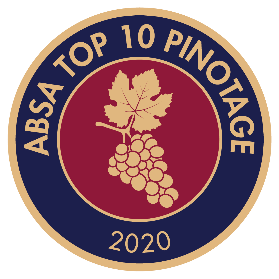 Absa Top 10 Pinotage Kompetisie  |  CompetitionINSKRYWINGSVORM  |  ENTRY FORMAbsa Top 10 Pinotage Kompetisie  |  CompetitionINSKRYWINGSVORM  |  ENTRY FORMAbsa Top 10 Pinotage Kompetisie  |  CompetitionINSKRYWINGSVORM  |  ENTRY FORMAbsa Top 10 Pinotage Kompetisie  |  CompetitionINSKRYWINGSVORM  |  ENTRY FORMAbsa Top 10 Pinotage Kompetisie  |  CompetitionINSKRYWINGSVORM  |  ENTRY FORMAbsa Top 10 Pinotage Kompetisie  |  CompetitionINSKRYWINGSVORM  |  ENTRY FORM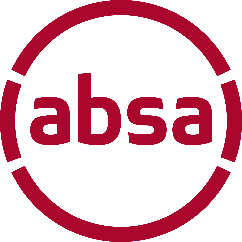 Naam van mededinger
Name of entrantNaam van mededinger
Name of entrantOorsprongarea van wyn
Origin area of wineOorsprongarea van wyn
Origin area of winePosadres | Postal addressPosadres | Postal addressTel. nr. | Tel. no.  Tel. nr. | Tel. no.  Selnr. | Cell no.Selnr. | Cell no.Kontakpersoon | Contact personKontakpersoon | Contact personBTW nr. | VAT no.BTW nr. | VAT no.Faks-nr. | Fax no.Faks-nr. | Fax no.E-pos | E-mailE-pos | E-mailMaatskappynaam vir fakturering
Company name for invoicingMaatskappynaam vir fakturering
Company name for invoicingKontakpersoon en e-pos vir rekeninge
Contact person and e-mail for accountsKontakpersoon en e-pos vir rekeninge
Contact person and e-mail for accountsWynmaker
Wine makerWynmaker
Wine makerWynmaker se e-pos
Wine maker’s e-mailWynmaker se e-pos
Wine maker’s e-mailLid/Nie-lid
Member/Non-memberLid/Nie-lid
Member/Non-memberHoeveelheid inskrywings
Quantity of entriesBedrag
AmountKlasClassOesjaarVintageVolle handelsnaam soos op botteletiketFull trade name as on bottle labelKultivarsamestelling en%Cultivar composition and %Chemiese analiseChemical analysisA/V                RS            TA            pHChemiese analiseChemical analysisA/V                RS            TA            pHChemiese analiseChemical analysisA/V                RS            TA            pHChemiese analiseChemical analysisA/V                RS            TA            pHWSB 
nr./no.KodereeksCode seriesVolume (ℓ) voorraadVolume (ℓ)  in stockBottelsBottles(750 ml)Huidige handelsprysCurrent trade price12345Naam
NameHandtekening
Signature
Datum
DateInskrywingsvorm is volledig en korrek voltooi.  |  Entry form is completed correctly and fully.Afskrifte van WSR2A en WSR4A dokumente met ontledings vir elke wyn is aangeheg.  |  Copies of the WSR2A en WSR4A documents with analyses for each wine are attached.Bewys van betaling is ingesluit.  |  Proof of payment is included.Inskrywingsvorm is geteken.  |  Entry form is signed.